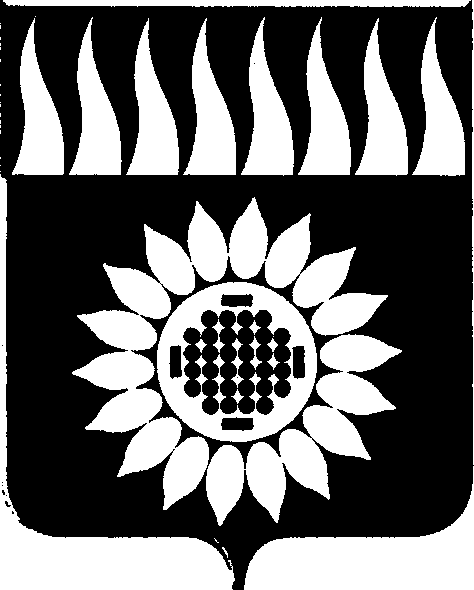 ГОРОДСКОЙ ОКРУГ ЗАРЕЧНЫЙД У М Ашестой  созыв_____________________________________________________________________________________________________ВОСЬМИДЕСЯТОЕ ОЧЕРЕДНОЕ ЗАСЕДАНИЕР Е Ш Е Н И Е04.03.2021 № 11-РО внесении изменений в решение Думы от 26.12.2019 №126-Р «Об установлении размера платы за содержание жилого помещения в городском округе Заречный c 01.01.2020 по 31.03.2021» В соответствии с Жилищным кодексом Российской Федерации, Положением о порядке формирования, согласования и утверждения платы за жилое помещение в городском округе Заречный, утвержденным Решением Думы от 29.12.2005 № 183-Р (в действующей редакции), на основании статей 25, 45 Устава городского округа Заречный Дума решила:1. Внести в решение Думы городского округа Заречный от 26.12.2019 №126-Р «Об установлении размера платы за содержание жилого помещения в городском округе Заречный с 01.01.2020 по 31.03.2021» с учетом изменений от 29.12.2020 №111-Р следующие изменения:1.1 Изложить Пункт 9.1 и 9.2 приложения №4 «Размер платы за содержание жилого помещения для нанимателей жилых помещений по договорам социального найма и договорам найма жилых помещений государственного или муниципального жилищного фонда, для собственников жилых помещений, которые на их общем собрании не приняли решение об установлении размера платы за содержание жилого помещения, проживающих в мкр-не Муранитный, с. Мезенском, в зависимости от оказываемых услуг, выполняемых работ»в новой редакции:1.2. Дополнить третьим и четвертым абзацем примечание приложения №4 «Размер платы за содержание жилого помещения для нанимателей жилых помещений по договорам социального найма и договорам найма жилых помещений государственного или муниципального жилищного фонда, для собственников жилых помещений, которые на их общем собрании не приняли решение об установлении размера платы за содержание жилого помещения, проживающих в с. Мезенском, в зависимости от оказываемых услуг, выполняемых работ» следующего содержания:<***> - экономически-обоснованный размер платы за услуги сбора и вывоза жидких бытовых отходов;<****> - размер платы за услуги сбора и вывоза жидких бытовых отходов, подлежащий оплате населением.2. Опубликовать настоящее Решение в установленном порядке.Председатель Думы городского округа                    					А.А. КузнецовГлава городского округа                                            					А.В. Захарцев№ п/пНаименование услуги <*>Стоимость на 1 кв. м. общей площади в месяц, руб.с 01.01.2020 по 31.03.2021Примечание <**>№ п/пНаименование услуги <*>Стоимость на 1 кв. м. общей площади в месяц, руб.с 01.01.2020 по 31.03.2021Примечание <**>9.1.Работы по обеспечению вывоза, в том числе откачке, жидких бытовых отходов (с.Мезенское) 52,34<***>Раздел III п.269.1.Работы по обеспечению вывоза, в том числе откачке, жидких бытовых отходов (с.Мезенское) 18,11<****>Раздел III п.269.2. Работы по обеспечению вывоза, в том числе откачке, жидких бытовых отходов (мкр-н. Муранитный) 48,60<***>Раздел III п.269.2. Работы по обеспечению вывоза, в том числе откачке, жидких бытовых отходов (мкр-н. Муранитный) 14,87<****>Раздел III п.26